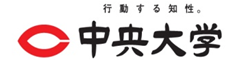 ジュニアテニス教室　事前アンケート記入日	年	月	日記入日	年	月	日ふりがな ：ふりがな ：ふりがな ：生年月日：S・H	年	月	日生年月日：S・H	年	月	日生年月日：S・H	年	月	日本人氏名：本人氏名：本人氏名：生年月日：S・H	年	月	日生年月日：S・H	年	月	日生年月日：S・H	年	月	日〒現住所：〒現住所：〒現住所：〒現住所：〒現住所：〒現住所：電話番号（携帯）：※小学生クラス対象者は保護者電話番号（携帯）：※小学生クラス対象者は保護者氏名：氏名：氏名：続柄：メールアドレス：	＠メールアドレス：	＠メールアドレス：	＠メールアドレス：	＠メールアドレス：	＠メールアドレス：	＠緊急連絡先：※上記連絡先以外の番号緊急連絡先：※上記連絡先以外の番号氏名：氏名：氏名：続柄：テニス歴：	約	年現在通っている テニススクール  ：現在通っている テニススクール  ：現在通っている テニススクール  ：現在通っている テニススクール  ：現在通っている テニススクール  ：頻度１：月に一回程度	２：週に１回程度	２：週に２，３回程度  ３：ほぼ毎日  ４：その他頻度１：月に一回程度	２：週に１回程度	２：週に２，３回程度  ３：ほぼ毎日  ４：その他頻度１：月に一回程度	２：週に１回程度	２：週に２，３回程度  ３：ほぼ毎日  ４：その他頻度１：月に一回程度	２：週に１回程度	２：週に２，３回程度  ３：ほぼ毎日  ４：その他頻度１：月に一回程度	２：週に１回程度	２：週に２，３回程度  ３：ほぼ毎日  ４：その他頻度１：月に一回程度	２：週に１回程度	２：週に２，３回程度  ３：ほぼ毎日  ４：その他その他、特記事項その他、特記事項その他、特記事項その他、特記事項その他、特記事項その他、特記事項